special conditions – commitment procedureBetween:and:(Hereafter referred to collectively as the “Parties“)Whereas:In the context of the cooperation project, hereafter the “Main Contract” (donor contract) signed on August 6th, 2020 between the European Union and Expertise France, covering “11th EDF Thematic Programme for OCTs-Climate Change (including Disaster Risk Reduction) and Sustainable Energy“, Expertise France asks the Contractor, which accepts the same, to perform the services and deliver the services under the Contract as set out in the attached technical annex entitled “Specifications”.In the light of the foregoing, the following is agreed:Object of the contractThe object of this contract (hereafter the “Contract”) is the implementation of the Green Overseas “GO” Programme Climate Finance Community. Contractual documentsThe Contract is composed of the contractual documents set out below in decreasing order of priority:This document and its annexes:Annex 1 attached: Specifications;The Code of Conduct of Expertise France (available at https://www.expertisefrance.fr/documents/20182/426622/Expertise+France+%E2%80%93+Code+of+conduct/82cf6060-4768-4b25-8817-ccba1d86e568);CCAG - General administrative clauses applicable to public procurement for intellectual services approved under the Order of 30/03/2021, subject to the exceptions set out in the Contract. The Contractor’s bid dated XX/XX/XXXXThese documents constitute the entirety of the agreement between the Parties with regard to the Contract. They supersede all verbal and written communications, procedures, agreements, commitments, guarantees and settlements referring to its object and facts that may have been made by or on behalf of a Party to the other Party before the notification date. These documents are acknowledged by the Parties to represent the sole and complete expression of the terms of their agreement.Without prejudice to the general rules applicable to administrative contracts, any modification to the Contract or the waiver of any right resulting from the Contract must be covered by an amendment signed by a duly authorised representative of each Party.General characteristics of the ContractForm of the Contract The Contract is a public contract for services at fixed and total price. Term of the ContractThe term of the Contract is 24 months from its notification date to the Contractor by Expertise France.If all or some of the services/supplies remain outstanding by the specified period, the Contractor must immediately take all necessary steps to complete delivery without being able to claim any remuneration in this regard.The Contract is entered into with an initial validity period of 24 months from its award date. This initial validity period will be tacitly renewed for additional periods of validity, up to the maximum amount of 30 months from the notification date. However, Expertise France reserves the right not to renew any given validity period. In the event of non-renewal, Expertise France will notify its decision at least 2 months prior to the end of the current validity period, by way of registered letter with acknowledgement of receipt. Non-renewal of any given validity period of the Contract does not establish entitlement to any indemnity for the Contractor.Commencement and deadline of service provisionThe service provision deadline of the Contract is 19 months from the notification date of this Contract.If all or some of the services remain outstanding within the specified deadline, the Contractor must immediately take all necessary steps to complete delivery without being able to claim any remuneration in this regard.Financial provisionsAmount of the ContractThe amount of the Contract is:  State amount in € exc. VAT.This amount equates to the total and fixed price of the Contract, which Expertise France undertakes to pay, after validation, all the services/supplies due under the Contract have been accepted without reservation. As pricing is fixed, it includes all costs relating to the corresponding service provision and/or delivery of supplies. Form of pricesPrices are firm and non-modifiable. AdvanceAn advance of 25% of the amount of the fixed price is granted to the Contractor from the notification date of the Contract. Any renewal of the Contract execution period will not establish entitlement to any additional advance.The advance must be repaid in full once the aggregate amount of payments reaches 60% of the price of the contract.Payment procedureInterim paymentNo interim payment is foreseen.Partial definitive payments/balanceEach accepted deliverable gives rise to a partial definitive payment corresponding to the balance, to be carried out after receipt and final acceptance of all corresponding services.Payment terms and late payment interestPayment is always made out in the name of the issuer of the invoice or of the expense reimbursement request.Overall payment terms for monies due under the Contract are thirty (30) days maximum from the date of receipt of the complete invoice, including all supporting documentation, or the date of service/supply acceptance if this date is later. Any missing document will prevent payment.If these payment terms are not respected, Expertise France will pay late payment interest to the Contractor pursuant to Article R. 2192-10 et seq. of the CCP on the fight against late payment in public procurement contracts. The rate applied shall be the interest rate of the European Central Bank for its main and most recent refinancing operations, as applicable on the first day of the semester of the calendar year during which late payment interest started to accrue, plus eight percentage points.The amount of the fixed indemnity to cover collection costs is set at forty (40) euros and will be systematically paid in addition to late payment interest. Interest below €40 shall not be mandated.Presentation of payment demandsIn addition to the legal notices (intracommunity VAT no.), invoices relating to the Contract must contain the following information:Company name, address and registered office of the Contractor;Registration number of the Contractor (SIRET or equivalent); Bank account details;The code of the department acting as specifying department (stated in the article entitled Contact person and communication);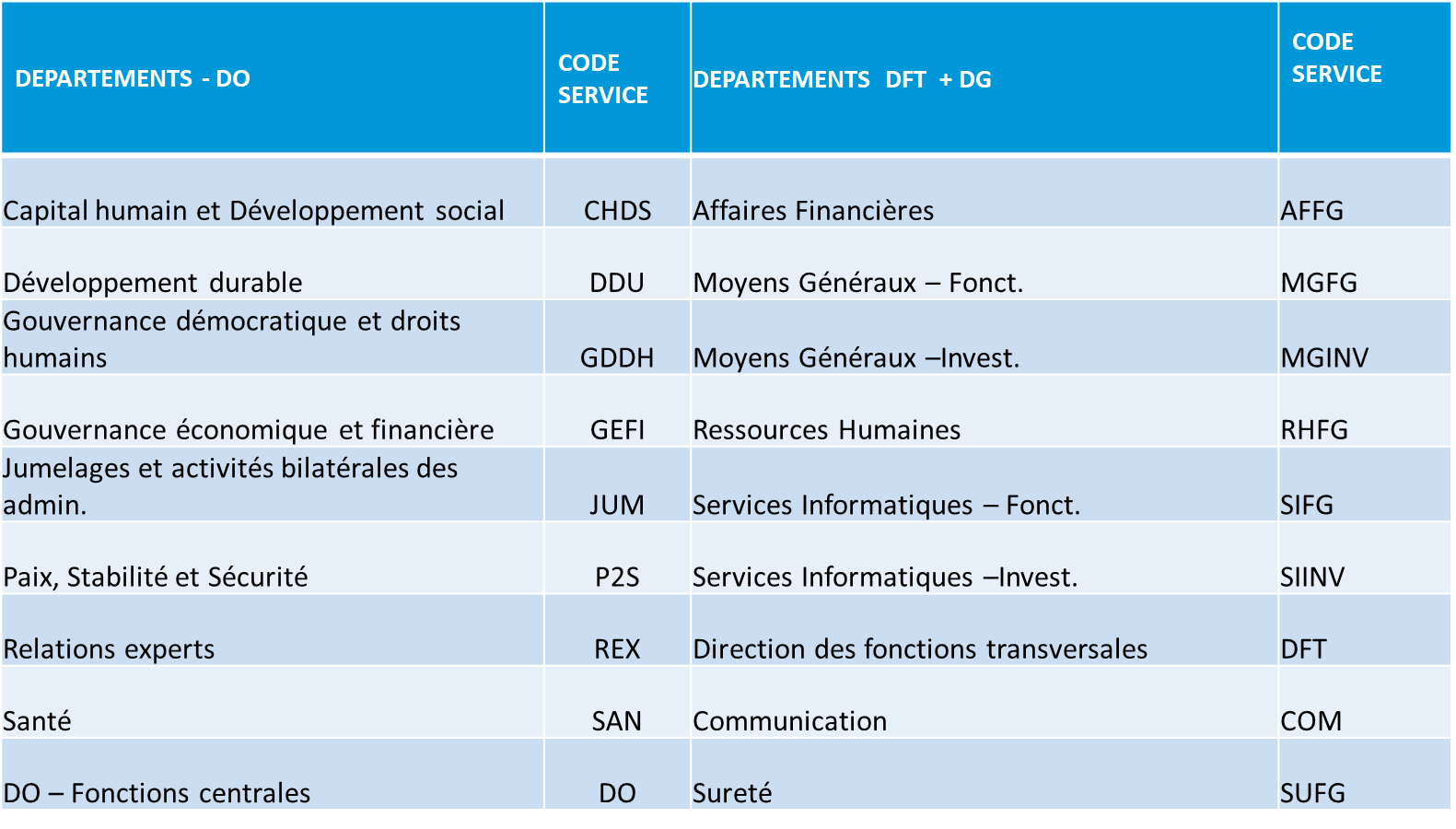 Reference number of the Contract;The reference and title of the cooperation project concerned (if applicable);Clear and accurate description of the equipment/supplies sold and/or services performed;If the Contractor’s bank details are not stated on invoices, it must provide a statement or certificate of bank or post office account details, with the third-party form duly completed in all cases.Invoices are to be forwarded via the Chorus Pro system, and must state the department code provided above corresponding to the department of Expertise France on behalf of which the Contract has been placed.If the Contractor is not obliged to forward invoices via Chorus, it may submit its invoices to the contact person stated in the article entitled Contact person and communication.Invoices for advances must be accompanied by the corresponding supporting documentation validated by Expertise France.Invoices for balances (partial definitive payments) must be accompanied by a copy of the acceptance decision for the corresponding services and/or supplies. Any missing document will prevent payment.Bank transferPayment for invoiced services/supplies will be made to the bank account identified in the third-party sheet.Payment is always made out in the name of the issuer of the invoice or of the expense reimbursement request.Value added tax (VAT)The Contractor must state the VAT rate applicable to the transaction or, as applicable, its VAT exemption by stating on the invoice the relevant provisions of the French General Tax Code or those of Directive 2006/112/EC of 28 November 2006.Any Contractor benefitting from exemption must state “VAT exempt” in accordance with the rules that apply to it.Taxes and dutiesThe Contractor shall be directly responsible for all taxes and duties that may be levied against it under the Contract, both in the country of its registered office and in those of project implementation.inspection and acceptance activitiesInspection activitiesInspection activities will be carried out for services and supplies as set out in Chapter 5 of the CCAG-FCS. By way of derogation from Article 23 of the CCAG-FCS, inspection activities will be carried out by:the Programme Director, Ahab Downerthe Administrative and Finance Manager, Valérie Ducrosthe Regional Coordinator for Caribbean OCTs, Jean-Baptiste MarreAcceptance of services and suppliesBy way of derogation from Article 25 of the CCAG-FCS, acceptance activities will be carried out by:the Thematic Unit Director, Romain Riolletthe Programme Director, Ahab DownerAny lack of response from Expertise France shall not equate to tacit acceptance of services or supplies.Specific terms of executionDeliverables tableExpert in charge of the assignmentThe assignment must be performed by one or more designated experts whose CV must be appended to the Contract.The Contractor may therefore not replace any designated expert for the delivery of the services attributed to said expert, unless with prior written approval from Expertise France. Place of executionThe services will be performed mainly in the Overseas Countries and Territories.The selected contractor may have to go to the head office of Expertise France in Paris.The selected contractor may have to go to other regions of the world when relevant.Language of the Contract This document is written in English, which shall be the reference language for any dispute that may arise regarding the meaning or interpretation of the Contract, to the exclusion of any other language. Commitments of the ContractorThe Contractor is subject to a performance obligation and therefore undertakes to:comply with the Specifications;immediately notify Expertise France in writing of any communication or instruction relating to the services/supplies that it may receive from the Client (beneficiary country or public entity) or from a third party, and not to comply with any such communication or instruction until having discussed the matter with Expertise France and after receiving the latter’s written authorisation;notify any difficulty it may encounter with the performance of its obligations under the Contract;comply with all applicable laws and regulations of the country of delivery of the services/supplies and adopt an attitude and act vis-à-vis third parties in the interests of Expertise France, such that Expertise France cannot be reproached in this regard by the Client, or by any person the latter may have designated;protect the interests of Expertise France vis-à-vis the Client;act as a loyal advisor vis-à-vis Expertise France;present itself vis-à-vis the Client, partners and local authorities as a Contractor engaged by Expertise France;apply the undertakings of Expertise France as expressed in its Code of Ethics, provided in Annex 5 of the Contract.In the context of Contract execution, the Contractor undertakes to:perform the services/supplies in a diligent, effective and economic manner, in accordance with generally accepted techniques and practices;employ appropriate modern techniques and safe and affective processes.ConfidentialityThe Contractor shall treat as private and maintain the confidentiality of all documents and information received or which it becomes aware of in the context of the Project. It shall maintain the secrecy thereof and not use them for any purpose other than execution of the Contract.In this regard, the Contractor undertakes: To protect and maintain the confidentiality of information considered or presented as such;To handle confidential information it receives with the same degree of care and protection as it applies to its own confidential information;only to reveal confidential information to its personnel and third parties involved in performance of the Contract after having received prior written and express approval from Expertise France;to take all necessary steps such that its personnel and third parties involved in execution of the Contract, who become aware of confidential information, undertake to treat such information with the same level of confidentiality as set out in this clause;As and when required, to reiterate the confidential nature of such information to its personnel and third parties involved in the execution of the Contract, as soon as said confidential information is communicated to the aforementioned persons;to reiterate the confidential nature of confidential information prior to any meeting during which confidential information is communicated.Apart from where necessary for the purposes of service delivery, the Contractor may not disclose any element of the Contract without prior written consent from the other party.Provision of documents Expertise France shall ensure that the Contractor receives in good time all the documents (as set out below) required for delivery of the services/supplies:GO Programme logical frameworkFinal report and minutes of the thematic workshops Final report and minutes of the GO consultation workshops on the GO CommunitiesTemplate for 6-month progress reportInsuranceThe Contractor shall take out, and maintain at is own expense, third-party and professional liability insurance policies covering the physical injury and material and consequential damage that may arise from delivery of the services/supplies. The Contractor shall also take out, and maintain at its own expense, insurance policies covering its working accident and occupational illness liability with regard to its agents assigned to delivery of the services/supplies.The Contractor must be able to produce on request by Expertise France all certificates demonstrating its possession of the aforementioned policies.Contact person and communicationAll communication and notifications between the Parties under the Contract shall take place in written form, either through the exchange of e-mails or via registered letter with acknowledgement of receipt, where the latter form is prohibited in certain cases under the Contract, and shall be deemed to have been validly served from its receipt by the addressee.All correspondence shall be forwarded, all carriage costs paid, to the following addresses:Each Party may modify its address at any time subject to notifying the other Party thereof in writing.Understaking against deforestationWithin the framework of the policy to combat imported deforestation and in the hypothesis of the use of raw materials or processed products, the Contractor undertakes to evaluate precisely the quantities really necessary and to study alternatives to the products at risk listed below: Meat;Eggs ;Dairy products ;Ready-made meals, margarine, spreads;Leather shoes ;Automotive upholstery ;Household and cleaning products ;Agrofuels ;Lumber ;Solid wood or particle;Fuels ;Paper ;Cardboard ;Textiles ;Coffee, chocolate ;Exotic fruits ;Electronics.For more information, the guide Engaging in Zero Deforestation Public Procurement is available at the following email address : https://www.ecologie.gouv.fr/sites/default/files/Guide_politique_achat_public_zero_deforestation.pdfRe-examination clauseUnder Article R.2194-1 et seq. of the Public Procurement Code, Expertise France may amend the provisions of the Contract subject to the following conditions: - Revision of technical elements (clarification of deliverables, producer technical definitions, equipment technical documents, updated instructions).- Extension of the contract strictly limited to what is necessary to complete the services in case of unforeseen delays.Such modifications shall be notified to the Contractor: by simple exchange of correspondence via the secure platform PLACE, or via any means defined by Expertise France guaranteeing full traceability of exchanges.Similar servicesUnder Article R.2122-7 of the French Public Procurement Code, the Contractor may be awarded a contract for similar services to those of the initial contract without advertising or competitive bidding.penaltiesThe amount of penalties will be applied within the calculation of the balance due under the relevant item or purchase order.Penalties applicable to submission of deliverables By way of derogation from Article 14 of the CCAG, penalties are set at the fixed rate of €50 net per day of delay in the delivery of the periodic deliverables specified in Article 6 “Deliverables table” of the Contract.intellectual propertyDefinitionsThe Assignment provided for by this article requires definition of the following terms: “Result” means any intended outcome of the performance of the Contract which is delivered and definitively accepted by Expertise France; “Creator” means any natural person who contributed to the production of the result;“Pre-existing right” means any intellectual property right, including pre-existing technologies owned by Expertise France, the Contractor or any third party with a prior interest in the order to be executed under the Contract. Ownership of resultsThe ownership of results, and the title to related intellectual and industrial property rights, including the solutions and technical information they contain, are entirely and irrevocably transferred to Expertise France under the Contract. This Assignment only covers the economic rights of creators under the conditions set out in Article 8.3 of the Contract. The moral rights of creators are excluded. Such moral rights cover the disclosure, paternity and respect for the integrity of the results treated as a work within the meaning of the French Intellectual Property Code.The aforementioned elements shall be deemed to be effectively transferred to Expertise France after acceptance of the results delivered to it by the Contractor. The payment of the price to the Contractor is deemed to include any fees payable to the Contractor in relation to the acquisition of rights by Expertise France, notably all forms of exploitation of the results. The acquisition of such covers all territories worldwide. Exploitation of results By acquiring title to the results developed by the Contractor, Expertise France becomes the holder of all economic copyright relating to such rights. In this regard, yet without the list being exhaustive, Expertise France may exploit the results for the following purposes: internal exploitation:disclosure to its personnel; communication disclosure to persons and entities working for Expertise France or cooperating with it, including contractors, subcontractors (whether legal or natural persons), EU institutions, agencies and bodies and member states' institutions;installing, uploading, processing, arranging, compiling, combining, retrieving, copying, reproducing in whole or in part and in unlimited number of copies.distribution to the public:in paper, electronic or digital format;on the internet as a downloadable/non-downloadable file; via display, radio or television broadcasting or any other transmission technique;otherwise in any form and by any method. modifications:modification of content, form or technique; addition of new elements of content and form;adaptation using new media;translation into any language;digitisation and computer processing.Licensing of pre-existing rights Expertise France shall not acquire ownership of pre-existing rights. The Contractor shall license the pre-existing rights on a royalty-free, non-exclusive and irrevocable basis to Expertise France, which may use the pre-existing rights as set out in Article 8.3. Such licences shall become effective from the moment the results are delivered by the Contractor and accepted by Expertise France. On delivery of the results, the Contractor may, as required, provide Expertise France with a list of pre-existing rights and third parties' rights, including those of its personnel, of creators and of other right holders. The licensing of pre-existing rights to Expertise France under the Contract covers all territories worldwide and is valid for the whole duration of intellectual property rights protection.Guarantees When delivering the results, the Contractor shall warrant that they are free of rights or claims from creators and third parties, including in relation to pre-existing rights, for any use envisaged by Expertise France. On request from Expertise France, the Contractor shall provide evidence of ownership or rights to use all the listed pre-existing rights and rights of third parties, except for the rights owned by Expertise France.Image rights If natural, recognisable persons appear in a result or their voice is recorded, on request from Expertise France the Contractor shall submit a declaration in which such persons (or of the persons exercising parental authority in case of minors) give their permission for the described use of their image or voice. This does not apply to persons whose permission is not required in line with the law of the country where photographs were taken, films shot or audio records made.Termination of the contractGeneral terms of performanceThe Contract is subject to the termination clauses as defined in Articles 29 to 36 of the CCAG-PI.In the event of early termination, the Contractor shall immediately return to Expertise France all documents it may have received for the purposes of execution of the Contract.Termination of the Contract due to the non-availability of a designated expertIn the event of the non-availability of a designated expert, the Contractor shall notify Expertise France thereof within 3 days and, within 14 days at the latest, propose the CV of a replacement expert of at least the same level or expertise. If these replacement conditions are not respected, Expertise France may terminate the Contract due to fault on the part of the Contractor.Regardless of the circumstances, should an expert remain unavailable for a cumulative duration of XX weeks without a satisfactory replacement having been found, Expertise France may automatically terminate the Contract.Termination for the non-availability of a designated expert shall not establish any entitlement to any form of compensation for the Contractor.ProcedureAny termination decision shall be notified by Expertise France to the Contractor by registered letter with acknowledgement of receipt. It shall state the effective date of termination. safety, security, risk prevention and ethicsThroughout the term of the Contract, the safety and security rules issued by Expertise France shall apply to the Contractor. These are regularly updated and communicated to the Contractor on an individual basis via all appropriate means. Failing such rules being communicated on an individual basis, Expertise France will make every effort to make them available to the Contractor once the Contract has been awarded. Regardless of the circumstances, the Contractor shall be deemed to have familiarised itself with the security and safety rules relating to the performance of its responsibilities, and undertakes to strictly comply with said rules and to regularly familiarise itself with all revisions. The Contractor further undertakes to familiarise itself with the  Expertise France Code of Conduct and to strictly comply with said code (accessible at the Expertise France website: www.expertisefrance.fr).Any breach of the safety and security rules or the Code of Conduct may lead to termination of the Contract and invoke the liability of the Contractor.Administration of personal dataUnder Article 13 or Regulation (EU) no. 2016/679 of the European Parliament and of the Council of 27 April 2016 on the protection of natural persons with regard to the processing of personal data and on the free movement of such data (GDPR), the Contractor is notified that personal data (notably name, first name and e-mail address) collected under this contract may be processed.The legal basis under which such processing is performed are set out in c) and e) of Article 6.1 of the GDPR, namely:The processing is necessary in order to comply with a legal obligation by which Expertise France is bound;The processing is necessary for performance of a public-interest assignment or which falls within the scope of the public authority entrusted to Expertise France.The purposes of the processing are as follows: Management and monitoring of this Contract Management and monitoring of reports forwarded to donors and other supervisory authorities. Recipients or category of recipients of the personal data are exclusively authorised personnel of Expertise France, ministries and state operators and donors responsible for awarding and executing this contract, including any service providers assisting them with their activities.Retention period: the data will be held throughout the execution of the contract, including the DUA (duration of administrative usefulness) applicable to the contract.Under Articles 15 to 21 of the GDPR, persons whose personal data is collected enjoy a right of access, rectification and deletion with regard to such data. They also enjoy the right to restrict and refuse processing on legitimate grounds. The information and other rights of data subjects may be exercised by contacting the Data Protection Officer of Expertise France (informatique.libertes@expertisefrance.fr).Persons whose personal data is collected under this procedure may submit a complaint to CNIL.)Dispute resolution - applicable lawAny dispute between the parties regarding the existence, validity, interpretation, execution or termination of the Contract (or any of its clauses), which the Parties are unable to settle amicably within thirty days of the dispute having been notified by the complainant to the other Party, shall be referred to the jurisdiction of the Paris Administrative Court.The Contract shall be governed by French law alone.Derogation from the CCAGThe following articles of this document derogate from the CCAG-PI:article 5 derogates from article 28 and 29 of the CCAG ;article 9 derogates from article 14 of the CCAG ;Final provisionsDeclarationThe Contractor, its affiliates, suppliers, service providers, consultants and subcontractors (including directors, employees and agents of such entities) hereby declares:that no natural or legal person on whose behalf the Contractor is acting is subject to the prohibitions set out in Articles L. 2141-1 to L. 2141-6 and L. 2141-7 to L. 2141-11 of the French Public Procurement Code or any equivalent prohibition issued in another country;that the commitments made by the Contractor within the scope of the Contract do not create a situation of conflict of interest that may affect the execution of the Contract;that the Contractor have not committed any act that may influence the process of Project implementation to the detriment of the Beneficiary, and notably that no Understanding has been, or will be, entered into;that the negotiation, award and execution of the Contract has not given rise to, nor will do so in the future, any act of corruption as defined in the United Nations Convention Against Corruption dated 31 October 2003;accepts that the Contract will be awarded in accordance with standard practices and in electronic format.Furthermore,The Contractor, its affiliates, suppliers, service providers, consultants and subcontractors (including directors, employees and agents of such entities) certify that: they do not acquire and don't supply/will not acquire or supply equipment and do not intervene/will not intervene in sectors under embargo by the United Nations, the European Union or France. For information, the list can be found at: https://www.sanctionsmap.eu ;they are not included in the lists of financial sanctions adopted by the United Nations, the European Union, France and/or the United States, notably in the fight against the financing of terrorism and against attacks on national peace and security. For information, the lists can be consulted at the references below:for the United Nations, the United Nations Security Council sanctions lists: https://www.un.org/sc/suborg/fr/sanctions/un-sc-consolidated-list,for the European Union, the lists can be consulted at the following address: https://www.sanctionsmap.eu,for France, see: http://www.tresor.economie.gouv.fr/4248_Dispositif-National-de-Gel-Terroriste,for the United States, see: https://home.treasury.gov/policy-issues/financial-sanctions/sanctions-programs-and-country-information;they are not subject to a World Bank exclusion order and are not on the list published by the World Bank. For information, the list can be consulted at the following address: https://www.worldbank.org/en/projects-operations/procurement/debarred-firms In the hypothesis of such a decision of exclusion, we can join to the present declaration on honor the additional information which would allow to consider that this decision of exclusion is not relevant within the framework of the market).Finally, the Contractor, its affiliates, suppliers, contractors, consultants and subcontractors (including directors, employees and agents of such entities) acknowledge and accept that the above-mentioned situations may lead to the automatic termination of the contract.They undertake to inform Expertise France without delay of any change in our situation during the execution of the contract with regard to the present declaration.FOR THE CONTRACTOR:			In.....………....….., on...…….....20....Preceded by the handwritten words “Read and approved":Signature: Name:
First name:Role:FOR EXPERTISE FRANCE:This offer is accepted as an undertaking.			In.....………....….., on...…….....20....Signature:Name:
First name:Role:Done in one original copy retained by Expertise France.Annex 1: SpecificationsPROCUREMENT CONTRACTService – SuppliesNumber: Object of the contract:Implementation of the Green Overseas “GO” Programme Climate Finance Community MAXIMUM AMOUNT OF THE CONTRACT:420 000€This contract is subject to the French Public Procurement Code in its latest version in force as enacted by Order No. 2018-1074 issued on 26 November 2018 and its Implementation Decree No. 2018-1075 issued on 3 December 2018 constituting the regulatory aspects of the Public Procurement Code (“CCP”).It is awarded by means of open tender in application of L. 2124-2, R. 2161-2, R. 2161-3, R. 2161-4 and R. 2161-5 of CCP.This contract is subject to the French Public Procurement Code in its latest version in force as enacted by Order No. 2018-1074 issued on 26 November 2018 and its Implementation Decree No. 2018-1075 issued on 3 December 2018 constituting the regulatory aspects of the Public Procurement Code (“CCP”).It is awarded by means of open tender in application of L. 2124-2, R. 2161-2, R. 2161-3, R. 2161-4 and R. 2161-5 of CCP.EXPERTISE FRANCE SAS40, boulevard de Port Royal - 75005 PARIS, FranceA simplified joint-stock company with share capital of €828,933 registered under the following numbers:SIRET no.: 808 734 792 00035Intra-community VAT number: FR36 808734792Represented by Mr Jérémie PELLET, Managing Director,of the first part,co-contracting party’s name(Hereafter the “Contractor”)Registered office address:Registration number at the trade and companies registry:Intra-community VAT no. (as applicable): Represented by: 	of the second part,Validity periodsDuration of validity periodsFirst period24 monthsSecond period3 monthsThird and last period3 monthsItemDeliverableDeliverable submission deadline1GO Climate Finance Community detailed implementation plan (see section 4.1)T0 + 2 weeks2Climate finance guidance tool – first version (see activity A1.1)T0 + 4 months3Feasibility study on accessing existing multilateral climate finance mechanisms (see activity A1.2)T0 + 4 months4Advocacy strategy on climate finance access (see activity A1.2)T0 + 5 months5Inception report on GO CFF (see section 4.5)T0 + 6 months6First 6-month progress reportT0 + 7 months7Guidance materials on the use of PPPs and other relevant mechanisms to unlock private financing for RI projects (see activity A2.1)T0 + 7 months8Guidance materials on the use of PPPs and other relevant mechanisms to unlock private financing for EE and RE projects (see activity A2.1)T0 + 7 months9Marketplace tool – first version (see activity A2.2)T0 + 8 months10Review and opportunities assessment on building national/territorial financial resilience – first version (see activity 3.1)T0 + 9 months11Second 6-month progress reportT0 + 13 months12Final report on GO CFF including workshops summaries (see activities A1.3, A2.3, A3.2 and section 4.5)T0 + 13 months13Review and opportunities assessment on building national/territorial financial resilience – final version (see activity 3.1) T0 + 13 months14Report on the online training series on climate finance proposals development (see activity A1.4)T0 + 14 months15Report on the online training series provided on business cases and tendering practices (see activity A2.4)T0 + 15 or 17 months16Report on the online training series provided on building national/territorial financial resilience (see activity A3.4)T0 + 17 or 18 months17Climate finance guidance tool – final version (see activity A1.1) T0 + 18 months18Marketplace tool – final version (see activity A2.2) T0 + 18 months19Third 6-month progress reportT0 + 19 monthsFor Expertise France :Ahab DownerProgramme Director, Sustainable Development Department40, boulevard de Port RoyalF-75005 PARISFor the Contractor:To be completed by the Contractor